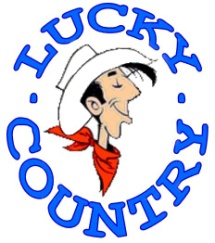 Organisateur : Association LUCKY COUNTRYAdresse : 97 avenue de la république 39500 TAVAUXATTESTATION - INSCRIPTION VIDE-GRENIERSPersonne physiqueSe déroulant le  14 Avril 2019  à Ville : TAVAUXJe soussigné(e),Nom : …………………………………… Prénom ………..………………………………..Né(e) le ……………………à Département : ……..……. Ville : …………………………Adresse : ………………………………………………………………..……………………CP ………………….. Ville …………………………….…Tél. ……………………………. *******************************Titulaire de la pièce d’identité N° ………...…………………………………..……………..Délivrée le ……………………………….……par …………………………..………………		OuN° immatriculation de mon véhicule : …………………………………………………….Déclare sur l’honneur :- de ne pas être commerçant (e)- de non-participation à 2 autres manifestations de même nature au cours de l’année civile. (Article R321-9 du Code pénal)- Je m'engage à laisser mon emplacement propre et sans objet à mon départ.Fait à …TAVAUX    le …14-04-2019……								SignatureAttestation devant être remis à l’organisateur qui le joindra au registre pour remise au Maire de la Commune d’organisation